Madison County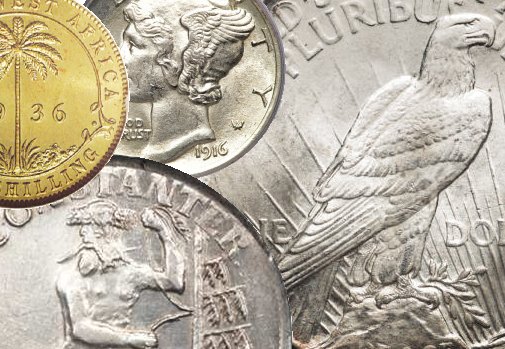  Coin Club of Huntsville, Alabama  Show and Tell Comes to the Big Screen and the Newsletter	Starting in April 2024Some Show and Tell from our Members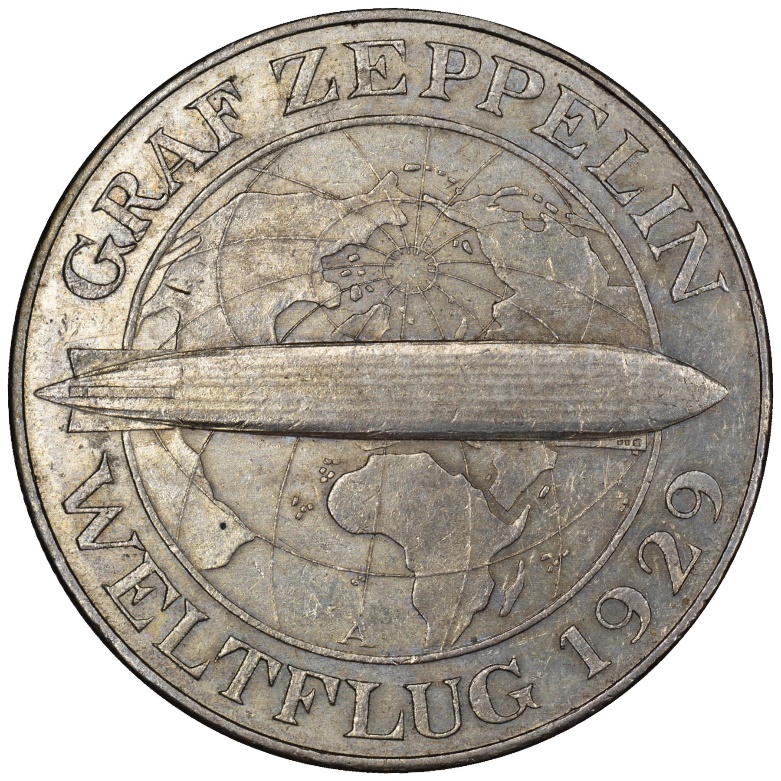 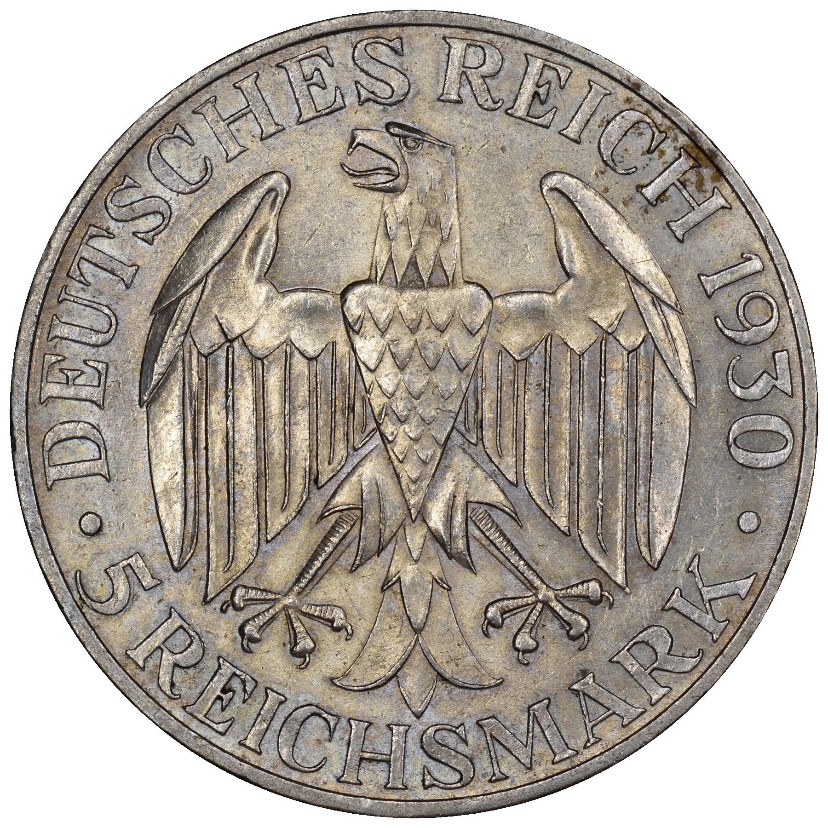 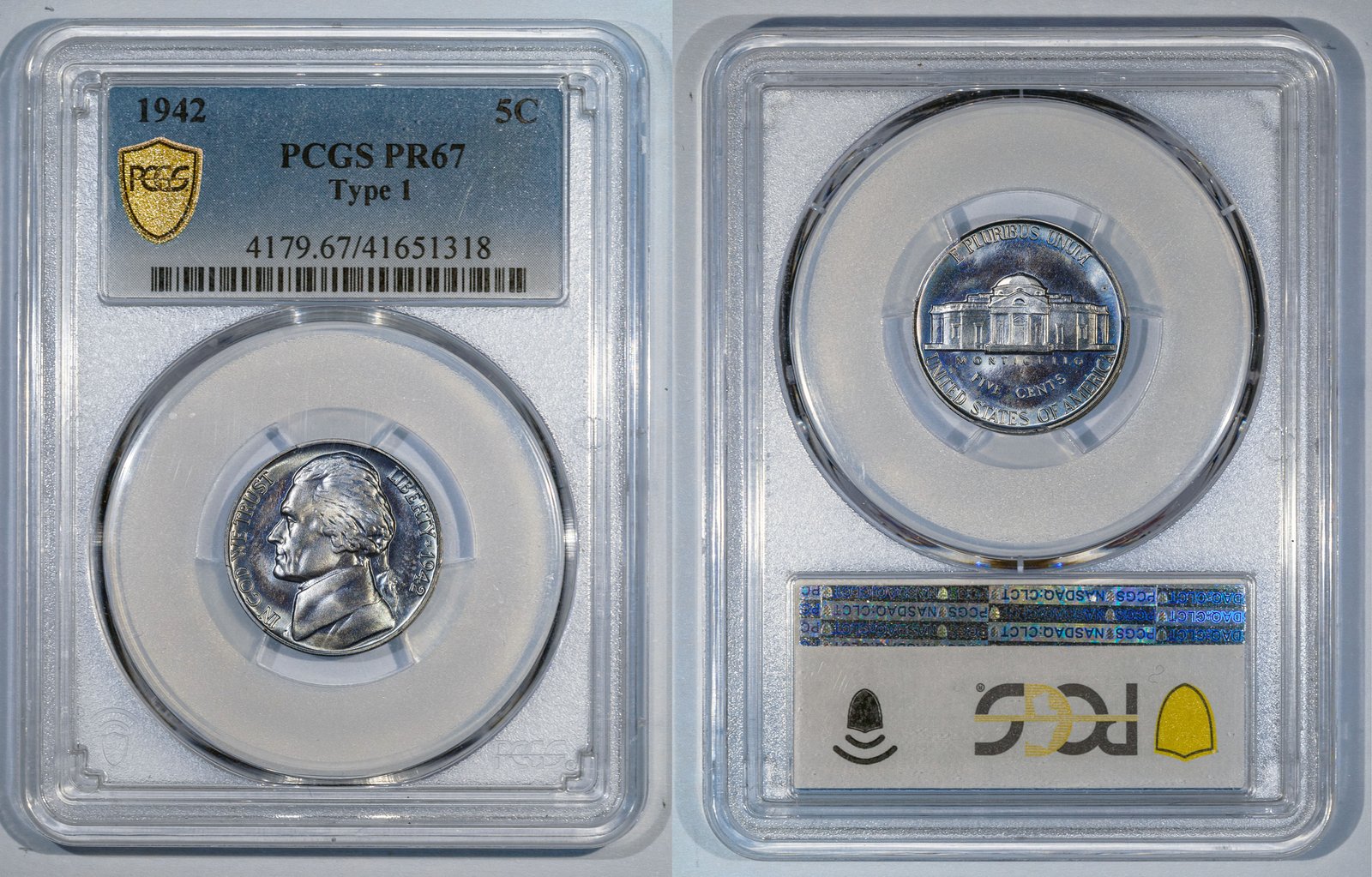 My new proof 1942 nickel is a nice one. – Alfred E. Neuman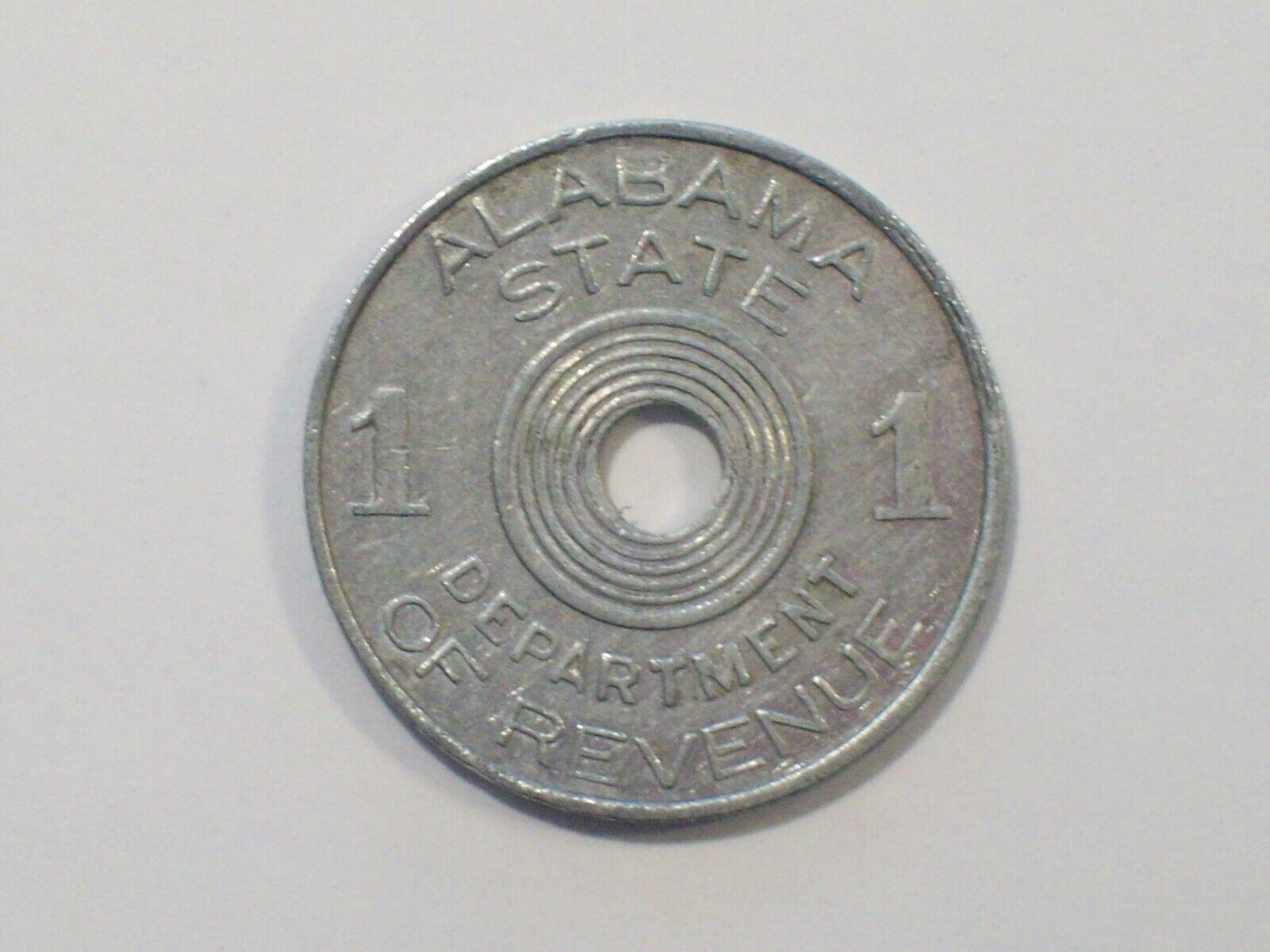 Found this in a roll of dimes. – Alfred E. Neuman